/ – Kaufmann Viktor Kaltenberg wird neuer Betreiber des Edeka-Marktes, Am Laach 3, in Treis-Karden. Das Lebensmittelgeschäft öffnet unter neuer Führung am Freitag, 27.10.2023.„In der Region, für die Region“, dieses Motto ist dem Existenzgründer besonders wichtig. In seinem ersten eigenen Markt möchte er daher gemeinsam mit seinen 53 Mitarbeitenden den Fokus auch Regionalität, Feinkost und auch die Eigenherstellung verschiedener Produkte legen. „Wir bieten unseren Kundinnen und Kunden hier die ganze Bandbreite an – von Markenartikeln sowie Edeka-Eigenmarken- und Artikeln auf Discountpreisniveau über eine große Auswahl an Bio-Produkten, internationalen Spezialitäten, an gluten-, laktosefreien und veganen Produkten sowie einer Vielzahl an Erzeugnissen aus der Region“, zählt der Kaufmann auf und ergänzt: „Außerdem wollen wir nach und nach noch mehr Produkte aus der Umgebung im Sortiment mit aufnehmen.“ Vor dem Markt, der montags bis samstags von 8 bis 20 Uhr geöffnet hat, stehen den Kundinnen und Kunden 111 Parkplätze zur Verfügung. Frisches Brot, Brötchen, süße Teilchen und Snacks gibt es an der Backwarentheke im Eingangsbereich, die von der Bäckerei „Die Lohners“ betrieben wird. Wochenmarktflair mit Frischetheken und BeratungBegrüßt werden die Marktbesucherinnen und Marktbesucher von einer großen Auswahl an frischem Obst und Gemüse. An den Bedientheken für Fleisch, Wurst, Käse und frischem Fisch finden sie zahlreiche Spezialitäten, darunter auch hausgemachte Frischkäsezubereitungen. Die Mitarbeitenden geben gerne Auskunft zur Herkunft der Produkte und verraten Tipps und Tricks zur Zubereitung. Das umfangreiche Lebensmittelangebot wird ergänzt durch eine Getränkeabteilung mit großer Weinauswahl.Bonusprogramm und Bezahlen per SmartphoneUnd auch in Sachen Kundenservice bieten der neue Kaufmann Viktor Kaltenberg und sein Team viele Leistungen – angefangen beim Vorbereiten von Wurst- und Käseplatten, dem Zusammenstellen von Geschenkkörben über Geschenkgutscheine, bis hin zu kostenlosem WLAN. Mit der Edeka-App können die Marktbesucherinnen und -besucher nicht nur Treuepunkte sammeln und Coupons einlösen, sondern ihre Einkäufe vor Ort auch mit dem Smartphone bezahlen. Der Markt nimmt am Deutschland Card-Bonusprogramm teil und auch das bequeme Cashback-Verfahren bietet Edeka Titus an. Es ermöglicht den Kundinnen und Kunden, sich ab einem Einkaufswert von 10 Euro an der Kasse Bargeld bis zu einem Betrag von 200 Euro auszahlen zu lassen.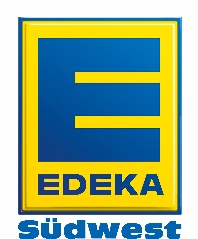 